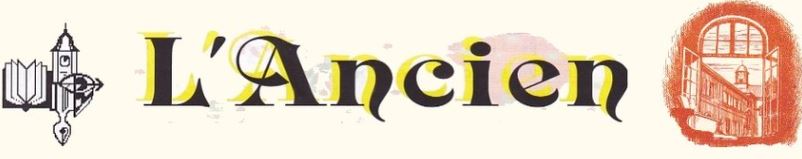 Concours de Photos du mois d’avril 2020Merci pour vos nombreux envois de qualité.Maintenant il faut choisir les plus bellesChoisissez une photo par catégorie et inscrivez son numéro dans le tableau ci-dessous .Les plus belles de chaque catégorie seront récompensées et publiées dans notre bulletin.Veuillez adresser ce formulaire  à anciens.moselle@orange.frN° de la photoAnimauxFleurs Jardins